ГУБЕРНАТОР ХАБАРОВСКОГО КРАЯПОСТАНОВЛЕНИЕот 26 декабря 2023 г. N 110ОБ ОБЩЕСТВЕННОМ СОВЕТЕ ПО СОХРАНЕНИЮ И УКРЕПЛЕНИЮТРАДИЦИОННЫХ РОССИЙСКИХ ДУХОВНО-НРАВСТВЕННЫХ ЦЕННОСТЕЙПРИ ГУБЕРНАТОРЕ ХАБАРОВСКОГО КРАЯВ целях обеспечения реализации Основ государственной политики по сохранению и укреплению традиционных российских духовно-нравственных ценностей, утвержденных Указом Президента Российской Федерации от 9 ноября 2022 г. N 809, в Хабаровском крае постановляю:1. Создать общественный совет по сохранению и укреплению традиционных российских духовно-нравственных ценностей при Губернаторе Хабаровского края.2. Утвердить прилагаемое Положение об общественном совете по сохранению и укреплению традиционных российских духовно-нравственных ценностей при Губернаторе Хабаровского края.ГубернаторМ.В.ДегтяревУТВЕРЖДЕНОПостановлениемГубернатора Хабаровского краяот 26 декабря 2023 г. N 110ПОЛОЖЕНИЕОБ ОБЩЕСТВЕННОМ СОВЕТЕ ПО СОХРАНЕНИЮ И УКРЕПЛЕНИЮТРАДИЦИОННЫХ РОССИЙСКИХ ДУХОВНО-НРАВСТВЕННЫХ ЦЕННОСТЕЙПРИ ГУБЕРНАТОРЕ ХАБАРОВСКОГО КРАЯ1. Общие положения1.1. Общественный совет по сохранению и укреплению традиционных российских духовно-нравственных ценностей при Губернаторе Хабаровского края (далее - Совет) является постоянно действующим коллегиальным совещательным органом, созданным в целях выработки предложений по формированию и реализации государственной политики по вопросам сохранения и укрепления традиционных российских духовно-нравственных ценностей, культуры и исторической памяти, укрепления духовного единства народов, проживающих на территории Хабаровского края (далее также - край), организации взаимодействия федеральных органов исполнительной власти и их территориальных органов, органов государственной власти края, иных государственных органов края, органов местного самоуправления муниципальных образований края, общественных объединений и иных некоммерческих организаций, осуществляющих деятельность на территории края.1.2. В своей деятельности Совет руководствуется Конституцией Российской Федерации, федеральными конституционными законами, федеральными законами, указами и распоряжениями Президента Российской Федерации, постановлениями и распоряжениями Правительства Российской Федерации, иными федеральными нормативными правовыми актами, Уставом Хабаровского края, законами края, правовыми актами Губернатора края, Правительства края, а также настоящим Положением.2. Задачи СоветаСовет создан для решения следующих задач:2.1. Обеспечение вовлечения институтов гражданского общества, общественности в решение вопросов, связанных с сохранением и укреплением традиционных российских духовно-нравственных ценностей.2.2. Выработка предложений по формированию и реализации государственной политики по вопросам сохранения и укрепления традиционных российских духовно-нравственных ценностей, культуры и исторической памяти, укрепления духовного единства народов, проживающих на территории края.2.3. Рассмотрение проектов правовых актов по вопросам сохранения и укрепления традиционных российских духовно-нравственных ценностей.3. Права СоветаВ рамках осуществления своей деятельности Совет вправе:3.1. Запрашивать и получать от федеральных органов исполнительной власти и их территориальных органов, администрации Губернатора и Правительства края, исполнительных органов края, органов местного самоуправления муниципальных образований края, общественных объединений, организаций, средств массовой информации сведения по вопросам, относящимся к компетенции Совета.3.2. Приглашать на заседания Совета представителей органов публичной власти, средств массовой информации, образовательных, научных и иных организаций, экспертов.3.3. Рассматривать проекты правовых актов по вопросам, отнесенным к компетенции Совета.3.4. Создавать рабочие группы по специализированным направлениям деятельности из числа членов Совета, устанавливать регламент деятельности соответствующих рабочих групп.4. Состав Совета и порядок его формирования4.1. Состав Совета формируется в количестве не менее 15 человек и утверждается распоряжением Губернатора края.4.2. В состав Совета могут входить представители администрации Губернатора и Правительства края, исполнительных органов края, а также по согласованию уполномоченный по правам человека в Хабаровском крае, уполномоченный по правам ребенка в Хабаровском крае, депутаты Законодательной Думы Хабаровского края, представители федеральных органов исполнительной власти и их территориальных органов, органов местного самоуправления муниципальных образований края, родительского сообщества, образовательных, научных, некоммерческих, религиозных организаций, осуществляющих деятельность на территории края, направленную на сохранение и укрепление традиционных российских духовно-нравственных ценностей.4.3. Количество представителей органов публичной власти в составе Совета не должно превышать одну треть от общей численности членов Совета.4.4. В состав совета входят председатель Совета, три заместителя председателя Совета, секретарь Совета и иные члены Совета.4.5. Председателем Совета является Губернатор края.Заместителями председателя Совета являются первый вице-губернатор края, заместитель главы администрации Губернатора и Правительства края, курирующий деятельность комитета по внутренней политике Правительства Хабаровского края (далее также - комитет), а также председатель комитета.Секретарем Совета является заместитель председателя комитета.5. Организация деятельности Совета5.1. Руководство деятельностью Совета осуществляет председатель Совета.В случае отсутствия председателя Совета по его поручению функции председателя Совета исполняет один из заместителей председателя Совета.5.2. Председатель Совета:1) определяет дату, время, место и форму проведения заседания Совета;2) ведет заседание Совета;3) утверждает повестку дня заседания Совета и протокол заседания Совета.5.3. Секретарь Совета обеспечивает:1) разработку проекта повестки дня заседания Совета, представление его на утверждение председателю Совета не позднее чем за 10 рабочих дней до дня проведения заседания Совета;2) информирование членов Совета, иных лиц, приглашаемых на заседание Совета, устно по телефону или письменно посредством электронной почты о дате, времени и форме проведения заседаний Совета не позднее чем за пять рабочих дней до дня проведения заседания Совета;3) подготовку документов (материалов), необходимых для проведения заседания Совета, а также направление данных документов (материалов) и повестки дня заседания Совета, утвержденной председателем Совета, членам Совета посредством электронной почты не позднее чем за три рабочих дня до дня проведения заседания Совета;4) направление посредством электронной почты не позднее чем за три рабочих дня до дня начала проведения заседания Совета уведомления о сроках проведения заочного голосования (далее - уведомление), бюллетеней для заочного голосования в случае проведения заседания Совета в заочной форме;5) подготовку, подписание протокола заседания Совета и его представление на утверждение председательствующему на заседании Совета не позднее пяти рабочих дней со дня проведения заседания Совета в очной форме либо со дня истечения срока для представления заполненных бюллетеней, установленного в уведомлении, в случае проведения заседания Совета в заочной форме;6) направление членам Совета копий протокола заседания Совета посредством электронной почты не позднее семи рабочих дней со дня утверждения протокола заседания Совета председательствующим на заседании Совета;7) размещение копии протокола заседания Совета на официальном сайте комитета по внутренней политике Правительства Хабаровского края в информационно-телекоммуникационной сети "Интернет" не позднее 14 рабочих дней со дня утверждения протокола заседания Совета председательствующим на заседании Совета.Секретарь Совета также ведет протокол заседания Совета, осуществляет подсчет голосов членов Совета при принятии решений Совета.5.4. Члены Совета принимают участие в деятельности Совета на общественных началах.5.5. Члены Совета участвуют в заседаниях Совета лично.5.6. Формой деятельности Совета являются заседания Совета, которые проводятся в очной, в том числе с использованием средств видеоконференцсвязи, и заочной формах.5.7. Заседания Совета проводятся по мере необходимости, но не реже одного раза в год.5.8. Заседание Совета, проводимое в очной форме, считается правомочным, если на нем присутствует не менее половины от общего количества членов Совета.Заседание Совета, проводимое в заочной форме, считается правомочным, если на электронную почту секретаря Совета в срок, установленный в уведомлении, представлены заполненные бюллетени не менее чем от половины общего количества членов Совета.5.9. На заседании Совета, проводимом в очной форме, решения Совета принимаются открытым голосованием простым большинством голосов присутствующих на заседании членов Совета.На заседании Совета, проводимом в заочной форме, решения Совета принимаются большинством голосов от количества членов Совета, представивших заполненные бюллетени в срок, установленный в уведомлении.В случае равенства голосов решающим является голос председательствующего на заседании Совета.5.10. Решения Совета оформляются протоколом заседания Совета, который утверждается председательствующим на заседании Совета не позднее пяти рабочих дней со дня его представления секретарем Совета.5.11. В протоколе заседания Совета указываются:1) дата, время и форма проведения заседания Совета;2) члены Совета, принявшие участие в заседании Совета (в случае проведения заседания Совета в очной форме);3) члены Совета, представившие заполненные бюллетени в установленный в уведомлении срок (в случае проведения заседания Совета в заочной форме);4) приглашенные лица (в случае проведения заседания Совета в очной форме);5) вопросы, вынесенные для рассмотрения на заседание Совета;6) рассмотренные на заседании Совета вопросы и принятые по ним решения.5.12. Организационно-техническое и информационно-аналитическое обеспечение деятельности Совета осуществляется комитетом.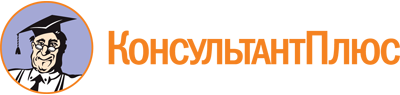 Постановление Губернатора Хабаровского края от 26.12.2023 N 110
"Об общественном совете по сохранению и укреплению традиционных российских духовно-нравственных ценностей при Губернаторе Хабаровского края"Документ предоставлен КонсультантПлюс

www.consultant.ru

Дата сохранения: 02.06.2024
 